Nomor	:	24/PL3.16/PG/2013						21 Februari 2013Lampiran	:	satu berkasPerihal	:	Tawaran Penelitian Desentralisasi dan		Kompetitif Nasional Tahun 2013 (BOPTN)Yth.Para Ketua JurusanPoliteknik Negeri JakartaDepokDengan hormat,Menindaklanjuti surat dari Direktur Penelitian dan Pengabdian Kepada Masyarakat (Ditlitabmas) Nomor 0395/E5.2/PL/2013 tanggal 14 Februari 2013 mengenai Penerimaan Proposal Penelitian Desentralisasi dan Kompetitif  Nasional Tahun 2013, maka kami mohon kepada para Ketua Jurusan untuk menginformasikan kepada Staf Pengajar untuk aktif dalam membuat usulan penelitian Desentralisasi dan Kompetitif Nasional tahun 2013 yang akan didanai tahun anggaran 2014, maupun yang langsung didanai tahun 2013.Perlu kami sampaikan bahwa pengusulan proposal ke Ditlitabmas dilakukan secara online melalui SIM-LITABMAS dengan alamat http://simlitabmas.dikti.go.id . Sebagai acuan, penyusunan proposal menggunakan “Buku Panduan Pelaksanaan Penelitian dan Pengabdian Kepada Masyarakat Edisi IX” yang dapat diunduh di http://simlitabmas.dikti.go.idPerlu diketahui juga bahwa pada tahun yang sama setiap peneliti hanya boleh terlibat dalam 1 (satu) judul penelitian atau pengabdian sebagai ketua dan 1 (satu) judul sebagai anggota, atau sebagai anggota dalam usulan proposal maksimum pada 2 (dua) skema yang berbeda, baik program Hibah Penelitian Desentralisasi, Hibah Penelitian Kompetitif Nasional maupun Hibah Pengabdian Kepada Masyarakat.Khusus untuk Penelitian Unggulan Perguruan Tinggi (PUPT), pengusul perlu memperhatikan RIP penelitian PNJ yaitu “MENGEMBANGKAN PENELITIAN TERAPAN YANG BERORIENTASI PRODUK DAN JASA DENGAN MENGEDEPANKAN PRODUK BERSIH (CLEAN PRODUCTION).” Untuk dapat mengunggah proposal, pengusul harus mendaftar ke P3M PNJ melalui email dengan alamat p3m.pnj@gmail.com dengan mengirimkan data dalam format excel seperti contoh (terlampir).Ringkasan Skema Hibah, Tim Peneliti, Waktu Penelitian, Pendanaan Penelitian, Batas Pendaftaran, Pengumpulan Proposal dan Warna Cover (terlampir).Demikian tawaran ini kami sampaikan, atas perhatian Bapak/Ibu, kami ucapkan terima kasih.Kepala P3M,Ttd.Dr. Drs. A. Tossin Alamsyah, ST, MTNIP. 19600805 198603 1 001Tembusan:DirekturPembantu Direktur IPoliteknik Negeri JakartaLampiran Surat Nomor 24/PL3.16/PG/2013 tanggal 21 Februari 2013Data Pengusul Yang Diperlukan (dikirim via email)Ringkasan Skema Hibah, Tim Peneliti, Waktu Penelitian, Pendanaan Penelitian, Batas Pendaftaran, Pengumpulan Proposal dan Warna Cover :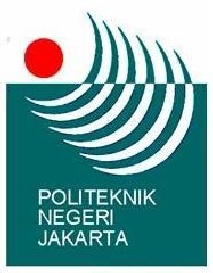 KEMENTERIAN PENDIDIKAN DAN KEBUDAYAAN
POLITEKNIK NEGERI JAKARTAJalan Prof.Dr.G.A.Siwabessy, Kampus UI, Depok 16425Telepon (021) 7863534, 7864927, 7864926, 7270042, 7270035 Fax (021) 7270034, (021) 7270036 HuntingLaman: http://www.pnj.ac.idNo.NIDNNama Lengkap & GelarProgram StudiJurusanNIPPangkatGolonganJabatan FungsionalPendidikan TerakhirAlamat Email ValidProgram Hibah Yang DipilihSkim KegiatanDurasi KegiatanUsulan Tahun KeSkema HibahSyarat Tim PenelitiWaktuPenelitian(Tahun)Biaya(juta Rp.)Batas Pendaftaranke P3M PNJBatas PenggugahanProposal ke SimlitabmasBatas PengumpulanHard Copy Proposalke P3M PNJWarnaCoverPenelitian Desentralisasi:Penelitian Unggulan Perguruan Tinggi (PUPT)Ketua peneliti bergelar doktor atau S-2 dengan jabatan lektor kepala;Anggota peneliti minimum 1 dan maksimum 3 orang;Salah satu anggota peneliti harus bergelar doktor.2-5Min. 50DidanaiTA. 201418 Maret 201320 April 201320 April 2013MerahPenelitian Fundamental (PF)Ketua peneliti bergelar doktor atau S-2 dengan jabatan fungsional minimum lektor kepala dan boleh berstatus mahasiswa S-3;Anggota peneliti minimum 1 dan maksimum 2 orang.1-250-75DidanaiTA. 201418 Maret 201320 April 201320 April 2013Abu-abuPenelitian Hibah Bersaing (PHB)Ketua peneliti minimum S-2, jabatan fungsional minimum lektor, dan boleh berstatus mahasiswa S-3;Anggota peneliti minimum 1 dan maksimum 2 orang.2-350-75DidanaiTA. 201418 Maret 201320 April 201320 April 2013OrangePenelitian Kerjasama Antar Perguruan Tinggi (PEKERTI)Ketua Tim Peneliti Pengusul (TPP) maksimum bergelar S-2;TPP mempunyai anggota peneliti minimum 1 dan maksimum 2 orang;Tim Peneliti Mitra (TPM) terdiri atas ketua dan 1 orang anggota, keduanya bergelar doktor.275-100DidanaiTA. 201418 Maret 201320 April 201320 April 2013Biru mudaPenelitian Disertasi Doktor (PDD)Satu (1) mahasiswa aktif program doktor.130-50DidanaiTA. 201418 Maret 201320 April 201320 April 2013CoklatSkema HibahSyarat Tim PenelitiWaktuPenelitian(Tahun)Biaya(juta Rp.)Batas Pendaftaranke P3M PNJBatas PenggugahanProposal ke SimlitabmasBatas PengumpulanHard Copy Proposalke P3M PNJWarnaCoverPenelitian Kompetitif Nasional:Penelitian Unggulan Strategis Nasional (PUSNAS)Ketua peneliti bergelar doktor;Anggota peneliti minimum 2 maksimum 5 orang;Salah satu anggota dari PT harus bergelar doktor;Maksimum 2 anggota peneliti berasal dari praktisi (mitra).2-3500-1000DidanaiTA. 201418 Maret 201320 April 201320 April 2013KremRiset Andalan Perguruan Tinggi dan Industri (RAPID)Ketua peneliti berasal dari PT bergelar doktor;Anggota peneliti dari PT minimum 1 dan maksimum 3 orang;Satu anggota peneliti dari PT harus bergelar doktor;Anggota peneliti dari mitra tidak wajib ada dan maksimum sebanyak 2 orang.2-3300-400;Incash (Mitra min. 25%, PT min. 15%)DidanaiTA. 20131 Maret 201316 Maret 201316 Maret 2013UnguPenelitian Kerjasama Luar Negeri dan Publikasi Internasional (KLN)Ketua peneliti bergelar doktor;Anggota peneliti minimum 1 dan maksimum 2 orang;Satu anggota peneliti dari PT harus bergelar doktor.2-3150-200;Dana mitra luar negeri inkind/incashDidanaiTA. 201418 Maret 201320 April 201320 April 2013Hijau mudaPenelitian Kompetensi (HIKOM)Ketua peneliti bergelar doktor;Anggota peneliti maksimum berjumlah 2 orang;Salah satu anggota peneliti harus bergelar doktor.2-3100-150DidanaiTA. 201418 Maret 201320 April 201320 April 2013PutihPenelitian Strategis Nasional (STRANAS)Ketua peneliti bergelar doktor;Anggota peneliti minimum 1 dan maksimum 2 orang;Satu anggota peneliti harus bergelar doktor.2-375-100DidanaiTA. 201418 Maret 201320 April 201320 April 2013KuningPenelitian Prioritas Nasional-Master Plan Percepatan Pembangunan Ekonomi Indonesia (MP3EI)Ketua peneliti berasal dari PT bergelar doktor;Jumlah anggota peneliti minimum 1 dan maksimum 3 orang;Satu anggota peneliti dari PT harus bergelar doktor.2-3150-200DidanaiTA. 20131 Maret 201316 Maret 201316 Maret 2013Merah muda